Республиканский конкурс социальных проектов «Общественная инициатива-2016»Проект « Теплица детям с ограниченными возможностями»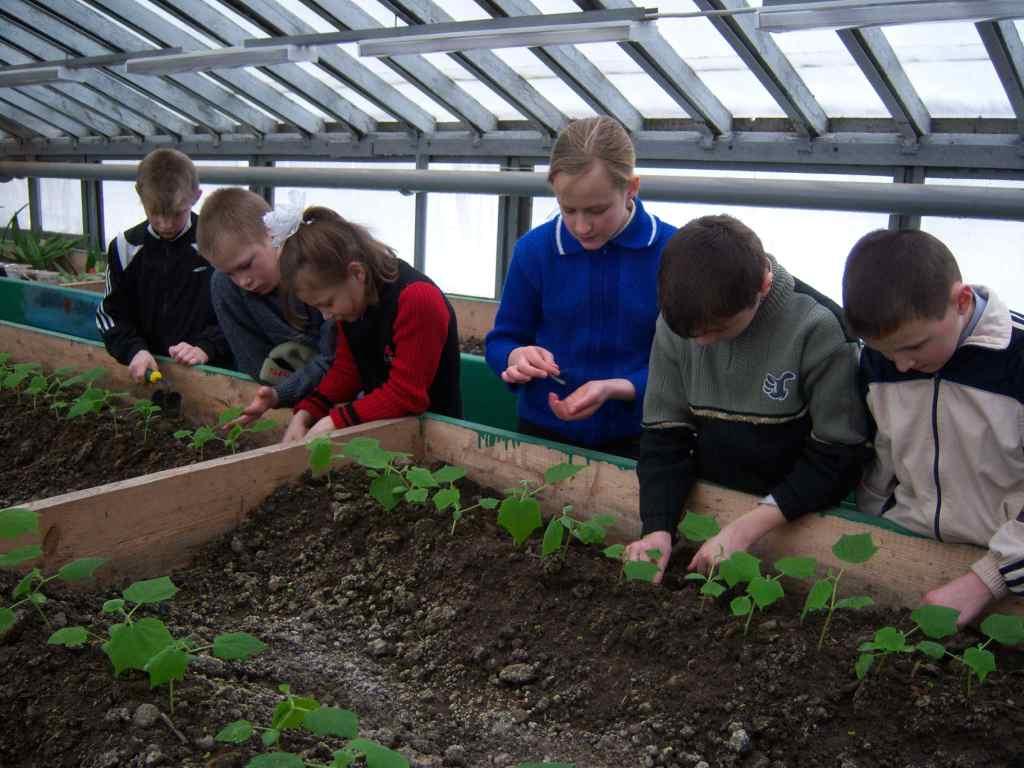 Номинация по теме:«Реабилитация и абилитация  инвалидов: инновационные технологии работы»Руководитель проекта:воспитательГАУСО «РЕАБИЛИТАЦИОННЫЙ ЦЕНТРДЛЯ ДЕТЕЙ И ПОДРОСТКОВ СОГРАНИЧЕННЫМИ ВОЗМОЖНОСТЯМИМТЗ и СЗ РТ «МИЛОСЕРДИЕ» В КУКМОРСКОМ МУНИЦИПАЛЬНОМ РАЙОНЕ»ЯковлеваГульфияГалимхановнаКукмор 2016 годЗаявление на участие в республиканском конкурсе социальных проектов «Общественная инициатива-2016»НАИМЕНОВАНИЕ НОМИНАЦИИ«Реабилитация и абилитация инвалидов: инновационные технологии работы»Общие сведения об организации – участнице1.  Описание проекта1.1.  Постановка  проблемыДля всех людей трудовая деятельность является основным источником доходов и главным полем личностной самореализации. Для детей с ограниченными возможностями овладение трудовыми навыками из-за состояния здоровья является сложным. Без трудовых навыков им тяжело адаптироваться в обществе, быть полноценным человеком. И это, возможно, прежде всего, привлекая их к различным видам трудовой деятельности, профессионально ориентируя. «Через движение к развитию познавательных навыков, через познавательные навыки к самостоятельности» (Л.С.Выготский). Проанализировав сложившуюся проблему, назрела необходимость в приобретении собственной приусадебной теплицы, в которой дети - инвалиды и их родители будут обучаться  выращиванию  экологически чистых овощей  и зелени. Подобная трудотерапия крайне важна для детей – инвалидов, они не могут полноценно получать навыки выживания в большом мире, т.к. их жизнь протекает за надежными стенами школы. Имея в своем распоряжении теплицу, где воспитанники смогут заниматься сельскохозяйственными работами, они получат хотя бы минимальные навыки жизни в селе, научатся работать с землей, выращивать овощи…..Да, возможно, это не является решением всех проблем, но это хотя бы начало!Детям необходимо получать не только полезные навыки, но и лечение, а такая трудотерапия отлично помогает улучшать  психоэмоциональное состояние ребят, у кого имеются задержки в развитии. Кроме того, выращивание овощей в теплице – этоинтересное и увлекательное занятие, которое впоследствии благополучно скажется на общем улучшении самочувствия организма.Благодаря проекту «Теплица детям с ограниченными возможностями» воспитанники Реабилитационного центра получат возможность не только научиться выращивать огурцы, помидоры, лук и много другое, но и лакомиться плодами своей работы.Возможно, в будущем кто-то из них выберет аграрное дело своей профессией. Важно упомянуть о том, что свободное время воспитанники центра при желании смогут проводить в теплице. А теплица даст им возможность с пользой проводить время, свободное от учебы.1.2.  Цели и задачи проектаЦель проекта:Развитие навыков трудовой деятельности детей и подростков с ограниченными возможностями, их социальной адаптации и профориентации.Исходя из данной цели, выдвинуты следующие задачи:Создать в РЦ условия для реализации проектной деятельностиОбучать детей навыкам ухаживания за растениямиПривить любовь к труду, вовлечение родителей в жизнь центраФормирование элементарных знаний и представлений об окружающем природном мире.Расширение практического опыта детей.Помощь в осознании детьми своих возможностей, формирование уверенности в своих силах.Понять, хочется ли им заниматься сельскохозяйственной деятельностью в будущем.Демонстрация результатов детского труда в проводимых мероприятиях, конкурсах и выставках (поделок из выращенных овощей)Помощь в  реализации продуктов.1.3. План предполагаемых действий. Рабочий план реализации проекта «Теплица детям с ограниченными возможностями».1.4.Конкретные ожидаемые результаты:Программными мероприятиями будет охвачено 75 детей и подростков,20 родителей.В практических и обучающих занятиях примут участиедети в возрасте с 12 -18лет, 20 родителей.В теплице будут выращиваться экологически  чистые овощи, и реализовываться в центре столовой, детям.Реализация данного проекта позволит создать условия для развития трудовых навыков детей, занять их во внеурочное время.Проект будет способствовать эстетическому воспитанию детей, формированию нравственных качеств личности, повышению заинтересованности родителей к жизни центра.Получение высокой урожайности выращиваемой культуры.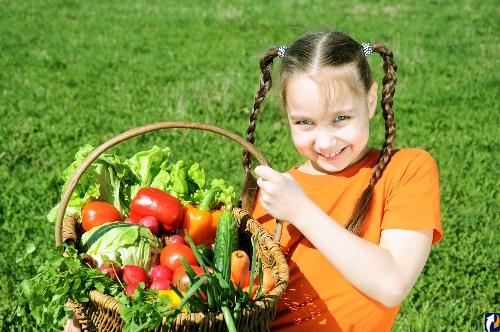 1.5. Описание квалификации руководителя проекта, специалистов, осуществляющих проект.1.6. Партнеры проекта:УТВЕРЖДАЮ	(руководитель проекта)«____» ________ 2016 г.М.П.«Теплица детям с ограниченными возможностями»»ГАУСО «РЕАБИЛИТАЦИОННЫЙ ЦЕНТР ДЛЯ ДЕТЕЙ И ПОДРОСТКОВ С ОГРАНИЧЕННЫМИ ВОЗМОЖНОСТЯМИ МТЗ и СЗ РТ «МИЛОСЕРДИЕ» В КУКМОРСКОМ МУНИЦИПАЛЬНОМ РАЙОНЕ»1.7. БюджетПолная стоимость проекта: 65.431 рублей.Имеющиеся средства: 19.267 рублей (не менее 30% от запрашиваемой суммы).Запрашиваемые средства: 46.164    рублейБюджет составил бухгалтер:                                        (Ф.И.О, подпись)Ибрагимова МиляушаРафаилевна1.8 Комментарии к бюджетувклад заявителя 9 067 рублейвклад со стороны других партнеров  10.200 рублей.ОрганизацияГАУСО « Реабилитационный центр для детей и подростков с ограниченными возможностями МТЗ и СЗ РТ «Милосердие» в Кукморском муниципальном районе».РуководительИ.о. директора  Юртаева  Рамзия    МиниахматовнаРуководитель проектаЯковлева   Гульфия   ГалимхановнаТелефон:8(84364) 2-60-78,2-82-21Факс:8(84364) 2-60-78,2-82-21E-mail:reabkuk@mail.ruПолный почтовый адрес:422110, РТ, Кукморский район, п.г.т.Кукморул. Рабочий переулок  д.4Юридический статусГосударственное автономное учреждениеОсновные цели и задачи деятельности организацииЦелью деятельности центра направлена на решение следующих задач: восстановление или компенсация нарушенных психических, физических, мыслительных функций ребенка с ограниченными возможностями, постепенной интеграции его в общество в процессе комплексной реабилитации, включающей социально-педагогическую, социально-психологическую и медицинскую направленности.Название проекта и краткоеописаниеНазвание проекта «Теплица детям с ограниченными возможностями».Цель проекта – На сегодняшний день для детей с ограниченными возможностями овладение трудовыми навыками из-за состояния здоровья является сложным. Без трудовых навыков им тяжело адаптироваться в обществе, быть полноценным человеком. И это, возможно, прежде всего, привлекая их к различным видам трудовой деятельности, профессионально ориентируя. «Через движение к развитию познавательных навыков, через познавательные навыки к самостоятельности» (Л.С.Выготский) Проанализировав сложившуюся проблему, назрела необходимость в приобретении собственной приусадебной теплицы, в которой дети - инвалиды и их родители будут обучаться  выращиванию  экологически чистых овощей  и зелени.Проект будет  реализовываться под руководством  воспитателя  реабилитационногоцентра – Яковлевой Г.Г., I квалификационной  категории, стаж работы в учреждении 16 лет.На  реализацию  данной  работы  потребуется10 месяцев.Для    осуществления    данного     проектапотребуется 65.431  тысяч  рублейНазвание проекта «Теплица детям с ограниченными возможностями».Цель проекта – На сегодняшний день для детей с ограниченными возможностями овладение трудовыми навыками из-за состояния здоровья является сложным. Без трудовых навыков им тяжело адаптироваться в обществе, быть полноценным человеком. И это, возможно, прежде всего, привлекая их к различным видам трудовой деятельности, профессионально ориентируя. «Через движение к развитию познавательных навыков, через познавательные навыки к самостоятельности» (Л.С.Выготский) Проанализировав сложившуюся проблему, назрела необходимость в приобретении собственной приусадебной теплицы, в которой дети - инвалиды и их родители будут обучаться  выращиванию  экологически чистых овощей  и зелени.Проект будет  реализовываться под руководством  воспитателя  реабилитационногоцентра – Яковлевой Г.Г., I квалификационной  категории, стаж работы в учреждении 16 лет.На  реализацию  данной  работы  потребуется10 месяцев.Для    осуществления    данного     проектапотребуется 65.431  тысяч  рублейСрок осуществления проекта:С января  2017 года по октябрь 2017 годаС января  2017 года по октябрь 2017 годаОбщая стоимость проекта: 65.431Собственный вкладЗапрашиваемая сумма 19.267 46.164Приложение:На 10 листахРуководитель организации:И.о директора:  Юртаева Р.М    	м.пИ.о директора:  Юртаева Р.М    	м.пНаименование мероприятияСодержание   и     форма проведенияСроки реализацииМесто проведенияответственный/участникиФормирование инициативной группы из числа воспитанников РЦ, педагогов и родителейИзучение данной проблемы, определение круга общественными структурами, социумом Кукморского района, составление списков воспитанников РЦ, желающих принять участие в данном проектеЯнварь2017 годаРеабилитационный центрвоспитатель Яковлева Г.Гвоспитанники и их родители РЦПокупка семенного материала,посев семян на почвыОбучающиеи практические занятия по посадкеФевраль-МартРеабилитационный центр воспитатель Яковлева Г.Г и воспитанники IIкорр.гр. Установка теплицы 3х10УстановкаАпрельРеабилитационный центрвоспитатель Яковлева Г.ГИнструктор по трудуПартнерыВысаживание рассады томатов,посев семян и зеленьПрактические занятияМай 5-10Реабилитационный центрвоспитатель Яковлева Г.Гпедагоги РЦвоспитанники IIкорр.грПосев семян огурцов Обучающие занятия Май 12-14Реабилитационный центрвоспитатель Яковлева Г.Гпедагоги  РЦвоспитанники IIкорр.грНаблюдение и уход за всходами, поливПрактические занятияМайРеабилитационный центр воспитатель Яковлева Г.Гвоспитанники и родителиII корр.гр, инструктор по труду Прополка и подкормка удобрениями Практические занятияИюньРеабилитационный центр воспитатель Яковлева Г.Гвоспитанники и их родители, педагоги РЦВикторина «Что растёт на грядке?»Игра-викторина по растениеводствуИюньРеабилитационный центр воспитатель Яковлева Г.Гвоспитанники и их родители,педагоги РЦПартнерыВыездная экскурсия в приусадебное хозяйство Ознакомление с работой в приусадебном хозяйствеИюльРеабилитационный центр воспитатель Яковлева Г.Гвоспитанники и их родители, педагоги РЦПартнерыСбор урожаяУвидеть плоды своего трудаИюльРеабилитационный центр воспитатель Яковлева Г.Гвоспитанники и их родители, педагоги РЦУчастие в школьной ярмаркеДемонстрация результатов детского труда в проводимых мероприятияхАвгуст5 - 20Реабилитационный центр воспитатель Яковлева Г.Гвоспитанники и их родители, педагогиКонкурс – фестиваль«Веселая грядка»Выставка овощных культур, выращенных родителями.Фото выставкаСентябрьРеабилитационный центр воспитатель Яковлева Г.Гвоспитанники и их родители, педагоги РЦПодведение итогов работыКруглый столЧаепитиеОктябрь24-30Реабилитационный центрпедагоги РЦвоспитанники и их родители№Ф.И.О. Занимаемая должностьКвалификация1.Яковлева Г.Г.Воспитатель I квалификационной категорииОбразование: высшееСтаж работы: 14 летп.г.т Кукмор ул.БасыйраТазетдинова д.312.Ибрагимова М.РГлавный бухгалтердер.Манзарас,ул.1Мая,д15 Образование: высшееместо работы: РЦ «Милосердие»Стаж работы: 18 лет3.Шаймарданов Н.Н.Инструктор по трудудер. КаенлыкОбразование: высшееСтаж работы: 13 лет№НаименованиеЮридический    адресДанные свидетельства о регистрацииОтдел социальной защиты МТЗ и СЗ РТ в Кукморском муниципальном районе 422110,п.г.т. Кукмор, ул. Ворошилова      д. 44Исполнительный комитет Кукморского муниципального района Республики Татарстан 422110, РТ,п.г.т. Кукмор, ул. Ленина, д.15ИНН/ КПП162300825716230101ОГРН 1061675000067Индивидуальный предприниматель Мубаракшин И.З.422110РТ, Кукморский район, с.Большой Кукмор,ул. МолодежнаяСвидетельство№ 306167507200014от 13.03.2006Наименование статьиЗапрашивааемые средстваИмеющиеся средства     Всего Руководитель–8 ч*7 мес=4533      4533Бухгалтер–2 ч*7 мес=2267      2267Инструктор по труду –2 ч*7 мес=2267      2267Ставка под.налог–      1050      1050Волонтерский труд–--Всего по оплате труда–      9067      9067Оплата коммунальных услуг–--Приобретение расходных материалов (краски, гуашь.ватман, фотобумага)-Расходы на служебные командировки---Оплата транспортных услуг---Оплата услуг связи (почтовые, телефонные переговоры, эл. почта)---Приобретение оборудования для теплицы в размере 3х10 и предметов длительного пользования: (поликарбонат, профиль, цемент, песок, камень, арматура, саморезы кровильные,эмаль по ржавчине«3в1»)   39.664Шланг     3700Грунт         4000Инструменты    2800Семена          1200Кирпич         5000Всего прямых расходов   46.164Призы и подарки для участников проектаВсего прочих расходов       10.200    10.200Всего расходов по проекту  46.164       19.267    65.431